Call to OrderApproval of Minutes from January 20, 2021Discussion ItemsBannock County Fiscal Agent Report by Scott CrowtherExecutive Director's Report by Matt Hardin or Myrna DanielsDonations and In-Kind ServicesStaffingOutreachReview of Incident ReportsService Contractor Report by DeVere Hunt or Heather MooreSustainabilityMid-Level PrescribingBilling for ServiceOther itemsDepartment of Health and Welfare Report by Brad BakerOther ItemsNext Meeting DateAdjourn.SEIBCC, 1001 N. 7th Avenue Suite 160 Pocatello, Idaho 8320Agenda Item #2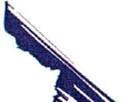 SEIB\CCSOUTHEAST IDAHO BEHAVIORAL7`1CRISIS CENTERSOUTHEAST IDAHO BEHAVIORAL CRISIS CENTERADVISORY BOARD AGENDAFebruary 17, 2021 at10:00 AMSEIB\CCSOUTHEAST IDAHO BEHAVIORAL7`1CRISIS CENTERMeeting Location – Zoom Meeting